ПРЕСС-СЛУЖБА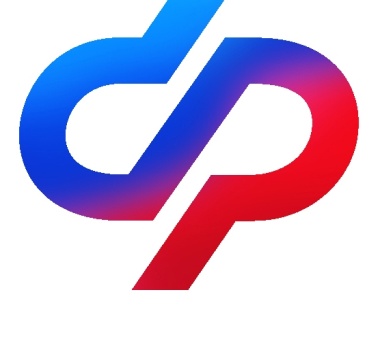 ОТДЕЛЕНИЯ ФОНДА ПЕНСИОННОГО И СОЦИАЛЬНОГО СТРАХОВАНИЯ РОССИЙСКОЙ ФЕДЕРАЦИИПО ВОЛГОГРАДСКОЙ ОБЛАСТИ                                           400001, г. Волгоград, ул. Рабоче-Крестьянская, 16      Официальный сайт Отделения СФР по Волгоградской области –  sfr.gov.ru/branches/volgograd/Ежемесячная выплата из маткапитала будет перечисляться семьям Волгоградской области в единый день доставкиНачиная с июня этого года в Волгоградской области будет введена единая дата выплат из материнского капитала на детей до 3 лет. Семьи, оформившие такую меру поддержки, начнут получать средства 5-го числа каждого месяца. Приходить они будут не за текущий, а за предыдущий месяц.Пока что деньги поступают за текущий месяц, то есть в марте семьи получают выплаты за март, в апреле – за апрель. С июня начнут применяться новые правила, и волгоградским семьям выплаты будут приходить в один день – 5-го числа, за предыдущий месяц. Впервые новая дата будет применена к пособию за май, деньги на счёт поступят 5 июня.Переход к единому дню зачисления средств в Волгоградской области произойдет автоматически, родителям не нужно в связи с этим никуда обращаться. Чтобы семьи были готовы к изменениям, отделение Социального фонда по Волгоградской области уже до конца марта начнёт рассылку уведомлений о новых датах получения выплат.Напомним, что право на ежемесячные средства из материнского капитала имеют семьи, чей доход меньше двух прожиточных минимумов на душу населения в регионе. При расчёте дохода учитываются зарплаты, премии, пенсии, больничные и ряд других поступлений, которые получают родители и дети. Сумма ежемесячной выплаты равна прожиточному минимуму ребёнка в регионе – в Волгоградской области он составляет сегодня 12 307 рублей. До 2023 года ежемесячные средства из материнского капитала полагались только на второго ребёнка в семье. С этого года выплату можно оформить на каждого малыша в возрасте до 3 лет.